SHOHOLA TOWNSHIP BOARD OF SUPERVISORS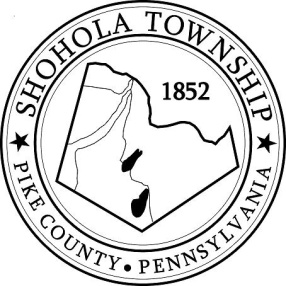 159 Twin Lakes RoadMUNICIPAL BUILDING, SHOHOLA, PA, 18458AGENDANovember 11, 2021ATTENDANCEMEETING CALLED TO ORDER - PLEDGE ALLEGIANCE TO THE FLAGAPPROVAL OF MINUTES:  Motion to approve Minutes of the Regular Meeting of the Board on October 14, 2021.APPROVAL OF EXPENDITURES:  Motion to approve expenditures for October 2021.APPROVAL OF TREASURERS REPORT:  Motion to approve Treasurers’ Report for October, 2021.PLANNING COMMISSION:NoneSOLICITORS REPORT:West Fall AmbulanceANNOUNCEMENTSNoneOLD BUSINESS:BudgetNEW BUSINESS:Short Term RentalsFood Pantry DonationsCORRESPONDENCE:REPORTS TO TH E BOARDBuilding Permits                No reportZoning and Sewage          No report Road DepartmentPark Committee      - Fire DepartmentSUPERVISORS COMMENTS:PUBLIC COMMENTS: